В соответствии с Федеральным законом от 21.12.1994 № 68-ФЗ «О защите населения и территорий от чрезвычайных ситуаций природного и техногенного характера», постановлениями Правительства Российской Федерации от 30.12.2003 № 794 «О единой государственной системе предупреждения и ликвидации чрезвычайных ситуаций», от 21.05.2007 № 304 «О классификации чрезвычайных ситуаций природного и техногенного характера», Законом Оренбургской области от 28.02.2022 № 235/90-VII-ОЗ «О регулировании отдельных вопросов в области защиты населения и территорий Оренбургской области от чрезвычайных ситуаций природного и техногенного характера», на основании указа Губернатора Оренбургской области от 04.04.2024 года № 103-ук:1. Признать обстановку, сложившуюся на территории муниципального образования Соль-Илецкий городской округ чрезвычайной ситуацией.2. Отнести возникшую чрезвычайную ситуацию к чрезвычайной ситуации муниципального характера.3. Ввести с 12 часов 00 минут 12.04.2024 года на территории муниципального образования Соль-Илецкий городской округ режим чрезвычайной ситуации и определить границы зоны чрезвычайной ситуации согласно приложению 1.4. Установить местный уровень реагирования для органов управления и сил Соль-Илецкого звена Оренбургской территориальной подсистемы единой государственной системы предупреждения и ликвидации чрезвычайных ситуаций.5. Руководство ликвидации чрезвычайной ситуации возложить на первого заместителя главы администрации муниципального образования Соль-Илецкий городской округ – заместителя главы администрации городского округа по строительству, транспорту, благоустройству и ЖКХ Полосухина Владимира Николаевича.6. Организовать работу муниципальной комиссии по определению ущерба от чрезвычайной ситуации согласно приложения № 2 к настоящему решению.7. Утвердить состав оперативного штаба по ликвидации чрезвычайной ситуации, согласно приложения № 3 к настоящему решению.8. Утвердить состав оперативной группы по ликвидации чрезвычайной ситуации, согласно приложения № 4 к настоящему решению.9. Начальнику организационного отдела администрации муниципального образования Соль-Илецкий городской округ организовать круглосуточное дежурство ответственных лиц в администрации муниципального образования Соль-Илецкий городской округ.Срок исполнения: на период весеннего паводка.11. Начальнику управления образования администрации муниципального образования Соль-Илецкий городской округ (Никитина Е.К.), взять на контроль готовность автотранспорта, выделяемого от школ городского округа для осуществления эвакуации пострадавшего населения (водителям быть готовым к выезду в любое время суток).11.1. При необходимости организовать готовность к развертыванию дополнительных пунктов временного размещения (ПВР) на базе образовательных учреждений.12. Начальнику отдела культуры администрации муниципального образования Соль-Илецкий городской округ (Марковская В.Ю.) при необходимости организовать готовность к развертыванию дополнительных пунктов временного размещения на базе СДК.13. Председателю комитета экономического анализа и прогнозирования администрации муниципального образования Соль-Илецкий городской округ (Тулаев С.А.) организовать заблаговременный завоз продуктов питания, питьевой воды, предметов первой необходимости, медикаментов в зоны затопления (изоляции) паводковыми водами.14. Начальнику МКУ «ЕДДС» Соль-Илецкого городского округа (Тулаев О.В.) усилить дежурные смены единой дежурно-диспетчерской службы на период весеннего паводка.14.1. Организовать мониторинг работоспособности системы оповещения населения.14.2. Организовать фиксирование каждого факта затопления (изоляции) и направление информации в орган повседневного управления на региональном уровне.15. Рекомендовать:16. Руководителю РАЙПО (Метаев Ж.З.) быть готовым развернут пункты продовольственного снабжения в ПВР для эвакуированного населения.16.1. Осуществлять заблаговременный завоз продуктов питания, питьевой воды, предметов первой необходимости, медикаментов в зоны затопления (изоляции) паводковыми водами.17. И.о. начальника Соль-Илецкого ДУ ГУП «Оренбургремдорстрой» (Бужинский А.В.), оказать содействие РАЙПО по завозу продуктов питания путем обеспечения транспортного сообщения с зонами затопления (изоляции) паводковыми водами, обеспечить запасы грунта и других материалов для отсыпки и укрепления автодорог, дамб и других объектов.18. Начальнику ОМВД России по Соль-Илецкому городскому округу (Гагарин С.О.) быть готовым обеспечить охрану общественного порядка на пунктах временного размещения, при развертывании.19. Главному врачу ГАУЗ «Соль-Илецкая межрайонная больница» (Пензяков А.К.):20. Организовать оказание медицинской помощи населению на пунктах временного размещения, при развертывании.21. Директору ГБУСО «КЦСОН» в г. Соль-Илецке (Кезечева И.Н.) до ликвидации ЧС: обеспечить оказание психологической помощи гражданам, пострадавшим и семьям погибших в результате чрезвычайной ситуации, определить общее количество населения, попадающего в зону чрезвычайной ситуации, в том числе количество маломобильных граждан (инвалидов, детей, лиц преклонного возраста, беременных женщин, лиц, нуждающихся в медицинской помощи) и организовать оказание нуждающимся в помощи, взять на контроль оказание материальной помощи пострадавшим в чрезвычайной ситуации, разработать конкретные меры социальной поддержки населения.22. Контроль за выполнением указанных мероприятий оставляю за собой.23. Постановление вступает в силу со дня его подписания, подлежит официальному опубликованию и распространяется на правоотношения, возникшие с 4 апреля 2024 года.Глава муниципального образованияСоль-Илецкий городской округ                                                      В.И. Дубровин Границы зоны чрезвычайной ситуацииСОСТАВкомиссии по установлению факта проживания граждан в жилых помещениях, находящихся в зоне чрезвычайной ситуации, и нарушения условий их жизнедеятельности в результате чрезвычайной ситуации, и утраты ими имущества первой необходимости в результате чрезвычайной ситуации природного и техногенного характера на территории муниципального образования Соль-Илецкий городской округ 1. Первый заместитель главы администрации городского округа - заместитель главы администрации городского округа по строительству, транспорту, благоустройству и ЖКХ (председатель комиссии).2. Заместитель главы администрации городского округа по социальным вопросам (заместитель председателя комиссии).3. Главный специалист отдела по жилищным и социальным вопросам администрации муниципального образования Соль-Илецкий городской округ (секретарь комиссии).4. Начальник отдела по строительству, транспорту, благоустройству и ЖКХ администрации муниципального образования Соль-Илецкий городской округ.5. Начальник отдела по делам ГО, ПБ и ЧС администрации муниципального образования Соль-Илецкий городской округ.6. Начальник отдела по жилищным и социальным вопросам администрации муниципального образования Соль-Илецкий городской округ.7. Начальник управления по организации работы с территориальными отделами администрации муниципального образования Соль-Илецкий городской округ.8. Председатель комитета экономического анализа и прогнозирования администрации муниципального образования Соль-Илецкий городской округ.9. Главный специалист территориального отдела управления по организации работы с территориальными отделами администрации муниципального образования Соль-Илецкий городской округ.10. Директор ГБУСО «КЦСОН» в г. Соль-Илецке.11. Заведующий филиалом ГКУ «Центр социальной поддержки населения» в г. Соль-Илецке.12. Директор МКУ «Управление городского хозяйства Соль-Илецкого городского округа».Состав оперативного штаба по ликвидации чрезвычайных ситуацийСостав оперативной группы по ликвидации чрезвычайных ситуаций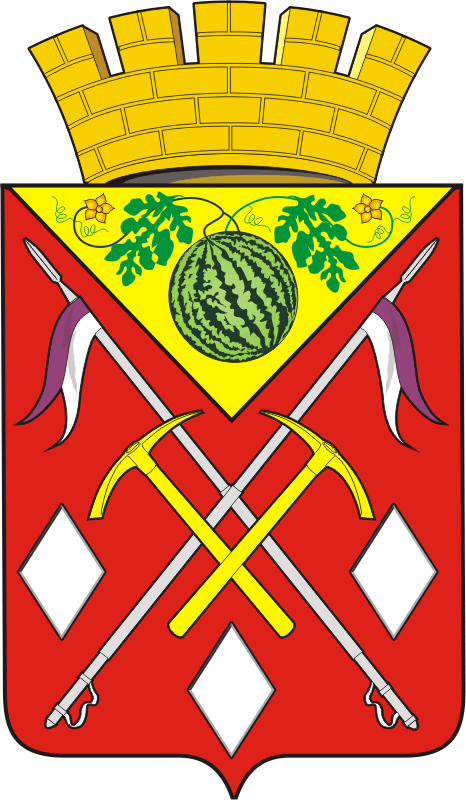 АДМИНИСТРАЦИЯМУНИЦИПАЛЬНОГО ОБРАЗОВАНИЯСОЛЬ-ИЛЕЦКИЙ ГОРОДСКОЙ ОКРУГОРЕНБУРГСКОЙ ОБЛАСТИПОСТАНОВЛЕНИЕ12.04.2024 № 1090-пО введении режима функционирования «Чрезвычайная ситуация» для органов управления и сил Соль-Илецкого звена Оренбургской территориальной подсистемы единой государственной системы предупреждения и ликвидации чрезвычайных ситуацийПриложение №1к постановлению администрации	                   Соль-Илецкого городского округа12.04.2024 № 1090-п№ п/пНаименование муниципального образованияНаименование населенного пунктаНаименование улицы1.Соль-Илецкий городской округс. Новоилецкул. Колхозная,ул. Луговая,ул. Молодежная,ул. Кирова,ул. Советская,ул. Ташкентская,ул. Набережная1.Соль-Илецкий городской округс. Покровкаул. Хобдинская1.Соль-Илецкий городской округп. Казанкаул. Центральная1.Соль-Илецкий городской округс. Изобильноеул. Советская,ул. им. В.А. Александрова,ул. Максима Горького,ул. им. А. Смирнова,ул. Зеленая1.Соль-Илецкий городской округп. Кирпичный Заводул. Котельная,ул. Парковая,ул. Центральная1.Соль-Илецкий городской округс. Буранноеул. Степана Разина,ул. Пионерская,ул. Калинина,ул. Советская,ул. Кооперативная1.Соль-Илецкий городской округс. Линевкаул. Горбунова,ул. Красноармейская,ул. Набережная1.Соль-Илецкий городской округс. Михайловкаул. Калинина,ул. Парковая1.Соль-Илецкий городской округг. Соль-Илецкул. Ташкентская,ул. Набережная,ул. Челкарская,ул. Кирова,ул. КуликовскаяПриложение № 2к постановлению администрации	                   Соль-Илецкого городского округа12.04.2024 № 1090-пПриложение № 3к постановлению администрации	                   Соль-Илецкого городского округа12.04.2024 № 1090-п№ п/пФИОДолжность1Дубровин Владимир ИвановичНачальника штаба – глава муниципального образования Соль-Илецкий городской округЧлены штаба:Члены штаба:Члены штаба:2.Першин Николай 
убровин Владимир Ивановичгоприятных АлександровичЗаместитель главы администрации муниципального образования Соль-Илецкий городской округ по работе с территориальными отделами – руководитель аппарата3АбубакироваЛилия АхметовнаЗаместитель главы администрации муниципального образования Соль-Илецкий городской округ по социальным вопросам4ВахнинВладимир ЮрьевичЗаместитель главы администрации Соль-Илецкого городского округа – начальник управления сельского хозяйства5Шайхутдинов Ильдар ФанельевичЗаместитель главы администрации муниципального образования Соль-Илецкий городской округ по экономике, бюджетным отношениям и инвестиционной политикеПриложение № 4к постановлению администрации	                   Соль-Илецкого городского округа12.04.2024 № 1090-п№ п/пФИОДолжность1Полосухин Владимир НиколаевичПервый заместитель главы администрации муниципального образования Соль-Илецкий городской округ – заместитель главы администрации городского округа по строительству, транспорту, благоустройству и ЖКХ2Сиднев Антон НиколаевичНачальник отдела по строительству, транспорту, ЖКХ, дорожному хозяйству, газификации и связи администрации муниципального образования Соль-Илецкий городской округЧлены оперативной группы:Члены оперативной группы:Члены оперативной группы:3Норейка Стасис ЮозовичНачальник отдела по делам ГО, ПБ и ЧС администрации муниципального образования Соль-Илецкий городской округ4КуницкаяЗинаида НиколаевнаНачальник управления по организации работы с территориальными отделами5Еремин Игорь ЕвгеньевичСтарший инспектор МБУ «Отдел материально-технического обеспечения»6Главные специалисты управления по организации работы с территориальными отделамиГлавные специалисты управления по организации работы с территориальными отделами